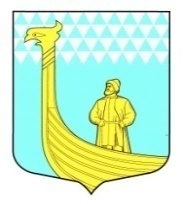 АДМИНИСТРАЦИЯМУНИЦИПАЛЬНОГО ОБРАЗОВАНИЯВЫНДИНООСТРОВСКОЕ СЕЛЬСКОЕ  ПОСЕЛЕНИЕВолховский муниципальный районЛенинградская областьдеревня Вындин Островул. Школьная, д.1 а  ПОСТАНОВЛЕНИЕот «31 »  июля   2020 года       					                    № 113  О предоставления помещения зарегистрированным кандидатам,их доверенным лицам для проведения агитационных публичных мероприятий и о выделении специальных мест для размещения предвыборных печатных агитационных материалов на территории муниципального образования Вындиноостровское сельское поселениеВ соответствии с п.1 и п. 3 ст. 45, п. 6 ст. 46 областного закона Ленинградской области от 29.06.2012 г. № 54-оз «О выборах Губернатора Ленинградской области», администрация муниципального образования Вындиноостровское сельское поселение Волховского муниципального района Ленинградской области постановляет: 1. Утвердить на территории муниципального образования перечень помещений, предоставляемых зарегистрированным кандидатам, их доверенным лицам для  проведения агитационных публичных мероприятий, согласно приложению 1. 2.   Утвердить  на территории  муниципального образования специальные места, оборудованные стендами, для размещения предвыборных печатных агитационных материалов, согласно приложению 2.3.  Опубликовать настоящее постановление в газете «Волховские огни»,  в сетевом издании «ВолховСМИ и на официальном сайте администрации муниципального образования Вындиноостровское сельское поселение  www.vindinostrov.ru.4.   Контроль за исполнением настоящего постановления оставляю за собой. Глава администрации							Черемхина Е.В.Приложение 1к постановлению администрации МО Вындиноостровское сельское поселение Волховского муниципального района Ленинградской области от  31 июля 2019 г. № 113Перечень помещений, предоставляемых зарегистрированным кандидатам, их доверенным лицам для  проведения агитационных публичных мероприятийПриложение 2к постановлению администрации МО Вындиноостровское сельское поселение Волховского муниципального района Ленинградской области от  31 июля 2019 г. № 113Списокспециальных мест для размещения предвыборных печатных агитационныхматериалов №Перечень помещений (мест)   Адрес места нахождения помещения1Зрительный зал в здании МБУКС «Вындиноостровский центр досуга» и площадка перед зданиемд. Вындин Остров. ул. Центральная, д.22 а Волховского района Ленинградской области№ п/пНомер избирательного участкаНаименование и место расположения специального места для размещения печатных агитационных материалов163- д. Вындин Остров, ул. Центральная, д. 22а (МБУКС «Вындиноостровский Центр досуга»)- д. Вындин Остров, ул. Центральная, д. 12а (информационный стенд у магазина «Корнет»)- д. Вындин Остров ,ул. Центральная, д. 19 (информационный стенд у магазина «Фортуна»)